Nauczyciel: mgr inż. Marek ZborowskiPrzedmiot: Zajęcia z wychowawcą (1 h/ tydzień)Data: 21.10.2020 (1 h)Kontakt: n.m.zborowski@ptz.edu.plTemat: Organizacja pracy podczas nauczania zdalnego- pisanie wiadomości e-mail.W ramach lekcji proszę wykonać krótkie zadanie:Odszukaj w Internecie w jaki sposób należy pisać wiadomości formalne- zapoznaj się iż ich zasadami.Zaloguj się na skrzynkę pocztową Office 356.Przygotuj swój automatyczny podpis według poniższego schematu:- imię i nazwisko np. Anna Kowalska;- klasa np. IV a;- kierunek kształcenia np. technik żywienia i usług gastronomicznych;Jako przykład przesyłam mój automatyczny podpis mailowy: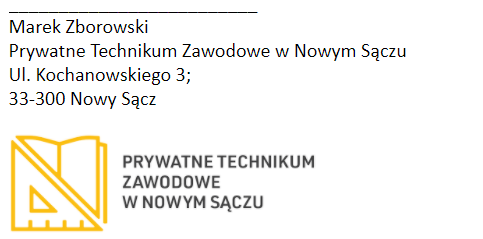 Po wykonaniu czynności proszę przesłać do mnie maila w celu weryfikacji wykonania zadania.